OBJECTIVELooking for an excellent opportunity to work as a Mechanical QA QC Engineer / NDT with my excellent skills,experience and mechanical engineering background that will help me to give better service to your company.To Serve the organisation with entire potential and contribute towards its success and continuous growth by utilizing the acquired technical skills and keep enhancing my knowledge and skill set to face the future challenge in the job market.ADDRESSAbu DhabiU.A.EEMAIL:Rizwan-395941@gulfjobseeker.com SKILLSProficient in AutoCADGood communication skillsKnowledge in construction safetyFast learner Strong interpersonal skillsComputer skills Engineering Drawings/StandardsProject management skills General math skillsStrong initiative Familiarity with weld inspection processStrong team player Good judgmentRIZWAN 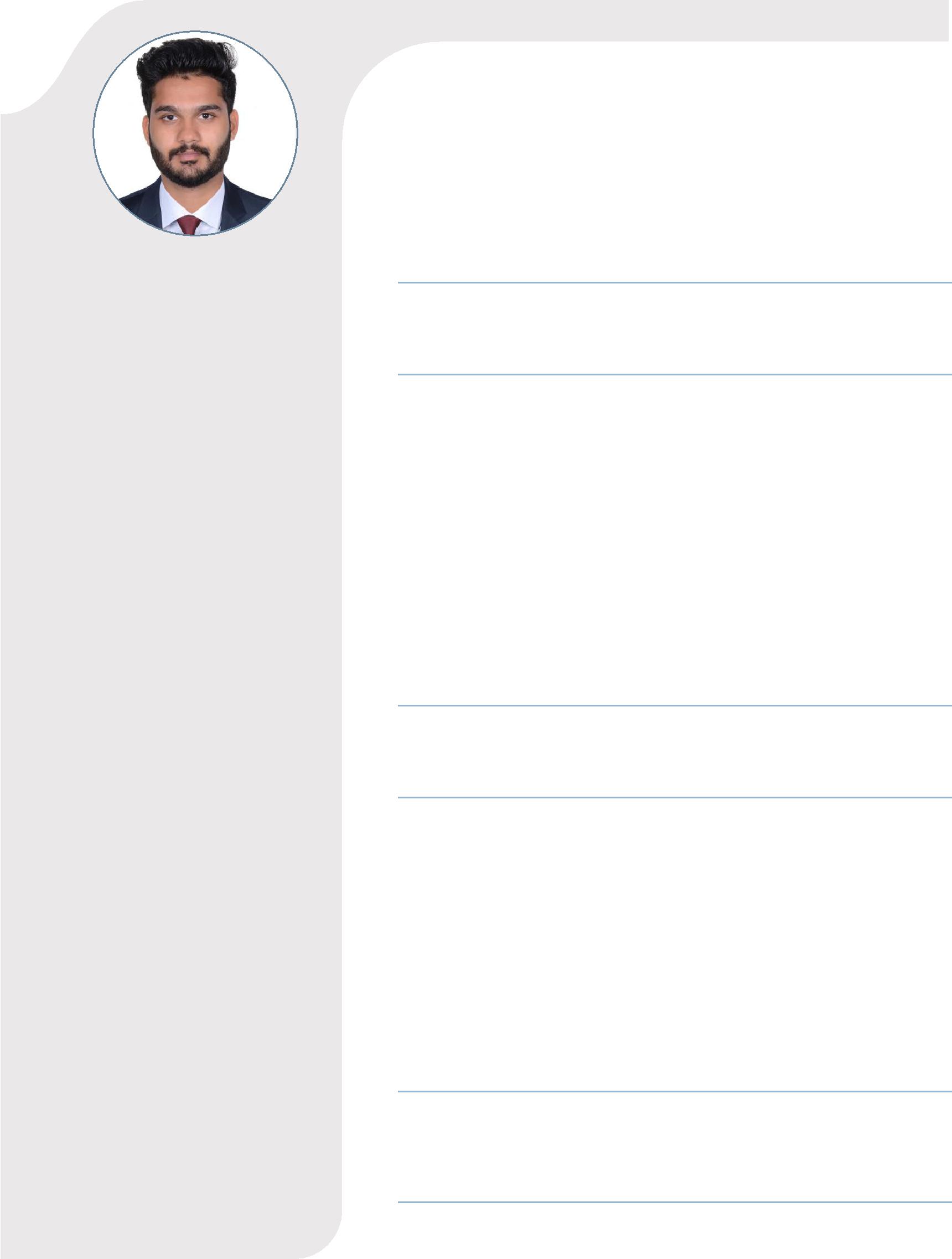 MECHANICAL QA QC ENGINEER / NDT (ASNT Level 2)WORK EXPERIENCEService Technician at Hyundai Showroom – Kerala, India [June 2019] – [August 2019]EDUCATIONCompleted B.Tech in Mechanical Engineering[June 2015] – [September 2019][MES College of Engineering - Kerala Technological University]Quality Assurance & Quality Control Engineering[Includes DT, NDT, Piping Engineering, Welding Inspection & Procedures] [St. Johns Group of Institutions (An ISO 9001:2015 Certified Institution)]Satisfactory Completion of the Examination in NDT methods:Radiographic Testing (RT)Ultrasonic Testing (UT)Visual Testing (VT)Liquid Penetrant Testing (PT)Magnetic Particle Testing (MT)Radiographic Film Interpretation (RTFI)ADDITIONAL QUALIFICATIONAutoCAD[Shad Creative Education LLC]ADDITIONAL ACTIVITIESDigital Skills : Digital Marketing Accenture2 Weeks, 2 hours per week[Accenture Online Course]Participated in Flow Simulation Using Solidworks [Event – Shaastra 2018 VISTUSA – IIT Madras]Industrial Training[Kerala State Electronics Development Corporation LTD – Govt of Kerala Undertaking]Industrial Training[Emmu Food Products]SEMINARS COMPLETEDSolar Power Tower Plant Integrated with Direct Contact Membrane Distillation System[MES College of Engineering – Kuttipuram 2018 – 2019]PROJECTS ACCOMPLISHEDDesign and Fabrication of Walking Electric Bike[MES College of Engineering – Kuttipuram 2018 – 2019]